A Guide to Learning at Home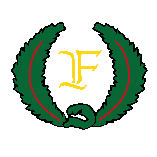 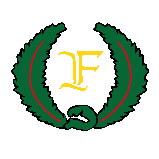 We’d love to see all the things you’ll be doing during the day so please either tag us on Twitter @FernieleaSchool or email photos to Mrs Walker (LiWalker@aberdeencity.gov.uk), Mrs Fjellroth (TFjellroth@aberdeencity.gov.uk) REMEMBER TO KEEP WASHING THOSE HANDS!Before 9amMORNING ROUTINEHave breakfast, get dressed, make bed, tidy bedroom9am – 10amSCHOOL WORKGoogle Classroom Activities or..Write a daily diary about what is happening and how you are feeling?Draw a picture of what you see outsideRead a book for 20 mins Do a puzzle etc10 – 11amFREE TIMEGo for a walk (if you are allowed)Chat with your friendsPlay outside (but not near too many people) 11 – 12pmSCHOOL WORKCheck out suggested school websites eg Sumdog, Education City, Newsround, BBC Bitesize or some music with CharangaGoogle Classroom Activities12 – 1pmLUNCHMake your own lunch, have a break1 – 2pmQUIET TIMERemember to tag us on our Twitter page @FernieleaSchool so that we can see all the great things you are up to!Have some quiet time.  Read a book, do some mindfulness exercises, play with your pet2 – 3pmKEEPING ACTIVEDo some exercise, look on Youtube for kids exercise, cosmic yoga, Zumba, Body Coach for Kids…3 – 4pmFREE TIMEHave fun!  Chill out doing something you enjoy4 – 5pmTEA TIMEHelp out making the tea, tidy the house